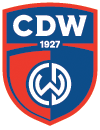 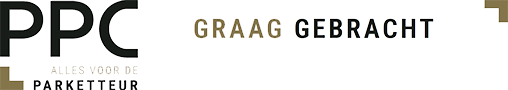 Voorbereiding seniorenselecties seizoen 2020-2021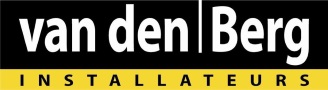 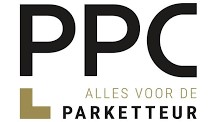 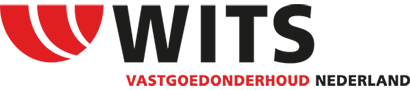 Voorbereiding seniorenselecties:Voorbereiding seniorenselecties:Datum: 13 augustus 2020DatumAanvangstijdSoort activiteitDinsdag 11 augustus20.30 uurTrainingDonderdag 13 augustus20.30 uurTrainingZaterdag 15 augustus11.00 uurOefenwedstrijd: OSM ‘75 1 – CDW 114.30 uurOefenwedstrijd: CDW 2 – IJFC 3Dinsdag 18 augustus20.30 uurTraining20.00 uurOefenwedstrijd: Aurora 1 – CDW O23Donderdag 20 augustus20.15 uurOefenwedstrijd: CDW 1 – Veensche Boys 1Weekend 21/22/23 augustus?TeambuildingsweekendDinsdag 25 augustus20.30 uurTrainingDonderdag 27 augustus20.30 uurTrainingZaterdag 29 augustus14.00 uur1e Bekerwedstrijd: VRC 1 - CDW 111.30 uur1e Bekerwedstrijd: Jonathan 2 - CDW 211.30 uurOefenwedstrijd: CDW O23 – Hercules JO19-1Dinsdag 1 september20.30 uurOefenwedstrijd: Houten 1 – CDW 1Donderdag 3 september20.30 uurTrainingZaterdag 5 september14.30 uur2e Bekerwedstrijd: CDW 1 – HSV De Zuidvogels 112.00 uur2e Bekerwedstrijd: CDW 2 – Laren ’99 2?Start van de competitie voor CDW O23Dinsdag 8 september20.30 uurTrainingDonderdag 10 september20.30 uurTrainingZaterdag 12 september17.00 uur3e Bekerwedstrijd: CDW 1 – SO Soest 114.00 uur3e Bekerwedstrijd: IJFC 4 - CDW 2Dinsdag 15 september20.30 uurTrainingDonderdag 17 september20.30 uurTrainingZaterdag 19 september?Start van de competitie voor CDW 1 en 2Oefenwedstrijden 1e, 2e en O23 iom begeleiding